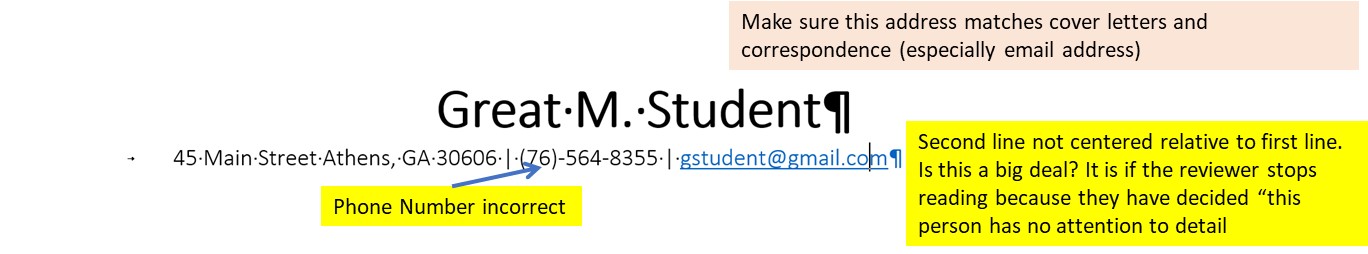 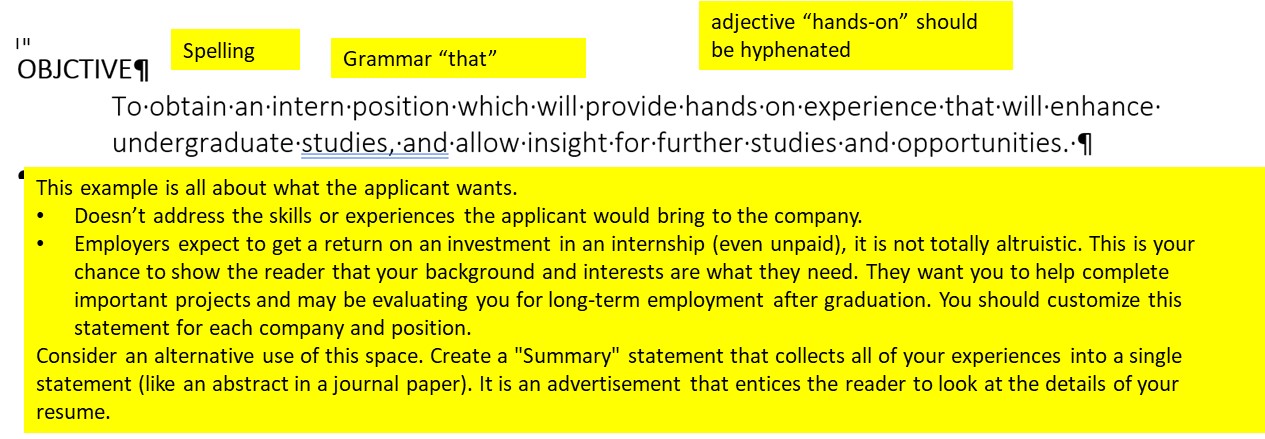 
EDUCATION	 	B.S. Electrical Engineering (Biomedical Focus)                           Expected Graduation May 2021
 	Superior University, College Town, GA
 	GPA 3.21/4.00 			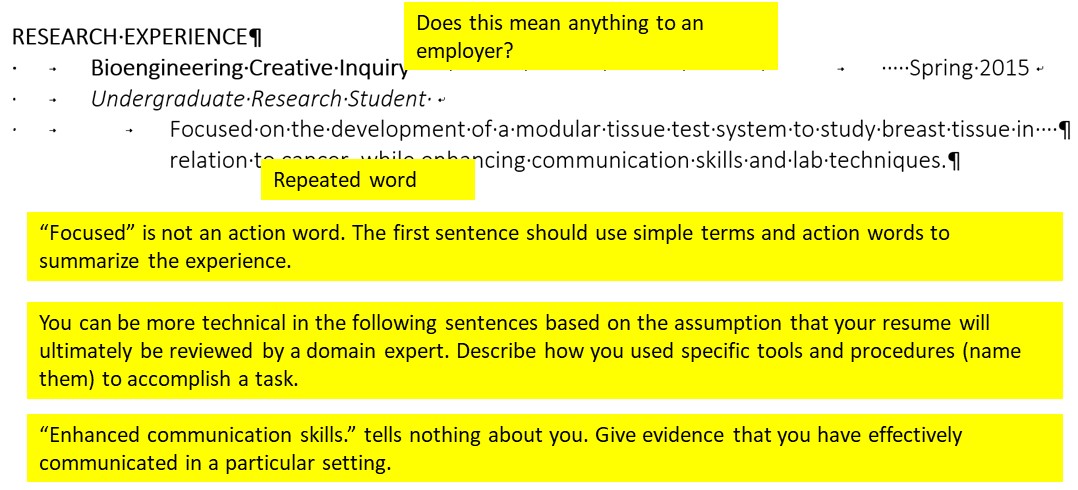 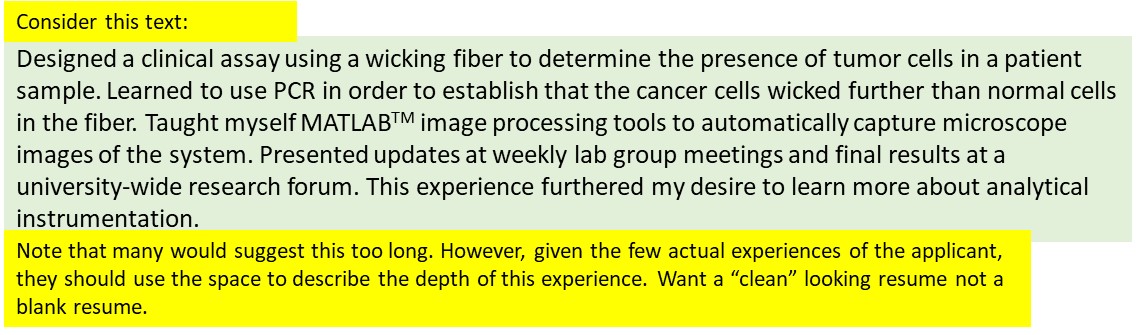 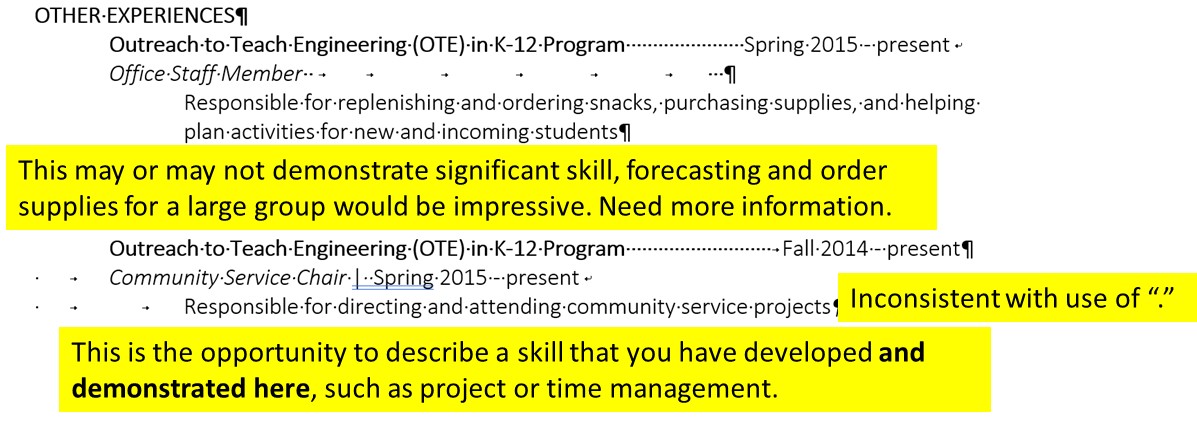 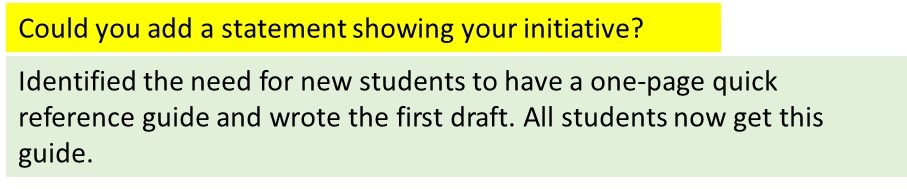 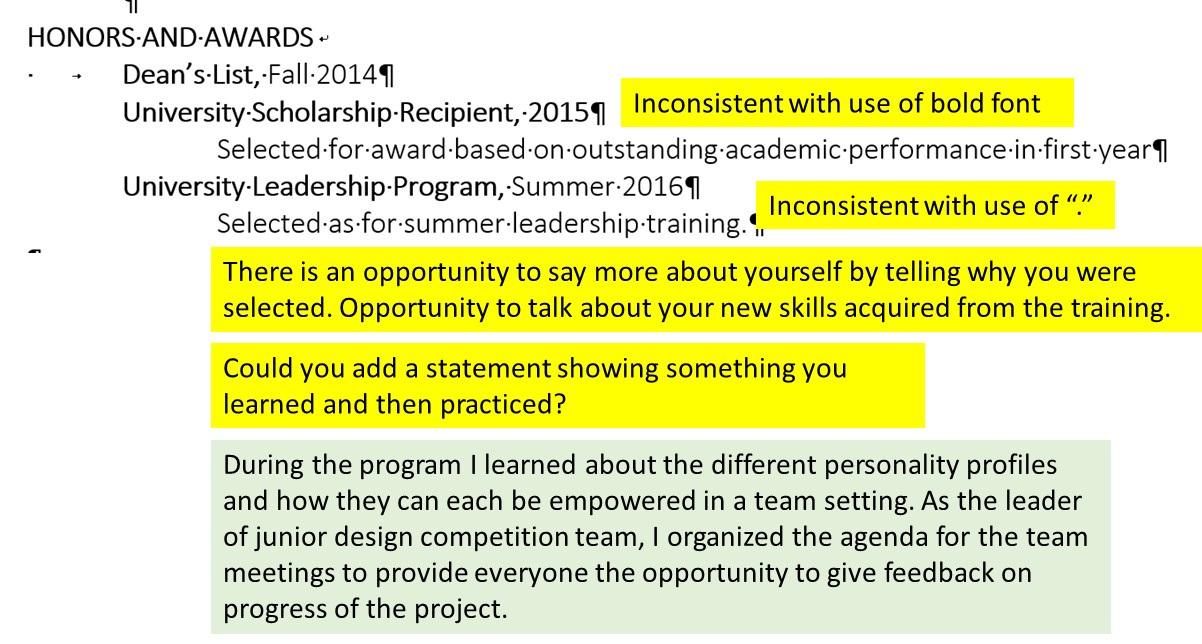 